Local Group T-shirts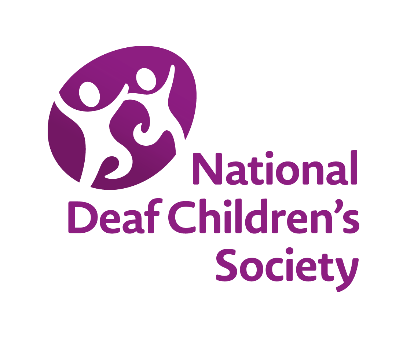 Order FormYou can order branded T-shirts, polo shirts and black fleeces for your local group. These have been designed by our brand team, and would have the name of your group printed on the front and back. We cover the cost of the printing screens and delivery, meaning that you only need to cover the cost of the garments. If you have a logo, please attach it to your email when you return this formTo order, simply complete this form and return to localgroups@ndcs.org.uk Please indicate how many you would like to order of each size:Prices are cheaper if you order more than 10 of one type of garment! Ask the local groups team for more information.Local group name – please write it how would you like it to be displayed on your T-shirtLocal group name – please write it how would you like it to be displayed on your T-shirtContact nameDelivery addressSMLXLXXLAdult T-Shirt £5.95 + VATChild T-Shirt (£5.50 + VAT)Adult polo shirt (£8.50 + VAT)Adult Sweatshirts (£11.15 + VAT)Adult Fleeces (£23.30 + VAT)